Vermont Positive Behavior Interventions and Supports (VTPBiS) and BEST Professional Development Calendar 2013-2014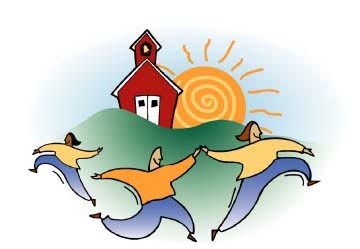 The following calendar of learning opportunities is as of July 2, 2013.  Please visit www.pbisvermont.org for an updated list of dates and locations beginning September 1, 2013.Vermont Positive Behavior Interventions and Supports Training Calendar, Related Costs & Personnel Time CommitmentTo be used as a guide for planning VTPBiS professional development time and costs for 2013-14Table of ContentsPage NumberVTPBiS Training for Schools Exploring PBIS ImplementationPage 2VTPBiS Training for Schools at Tier 1 - UniversalPages 2-3VTPBiS Training at Tier 2 - TargetedPages 4-5VTPBiS Training at Tier 3 - IntensivePages 5-7VTPBiS Implementing Schools:  Training at All Tiers – Universal, Targeted and IntensivePages 7-9BEST Training Activities – 2013-2014Page 9-10Other VTPBiS Potential Related CostsPages 10In-Kind Personnel Commitment for PBISPages 11VTPBiS Training for Schools Exploring PBIS ImplementationVTPBiS Introductory ForumThis optional learning opportunity is for individuals, schools and Supervisory Unions/Districts who are exploring Positive Behavior Interventions and Supports (PBIS) for installation during the upcoming School Year.Who should attend?  Teams of up to six members including supervisory union/district representation, building level administrator and representatives from general and special educationDate/Time/Location:  October 23, Lake Morey; 8:30 to 3:30; Fee: $65.00 per personAdditional Information and to Register: http://www.surveymonkey.com/s/M36K9PLVTPBiS Readiness WebinarThis webinar will introduce the structuring activities needed to be ready for VTPBiS implementation such as Leadership Team membership, establishing staff buy-in, and completing the “Intent to Adopt” application (due Jan. 1 for March Universal training; due April 1 for June training).Who should attend?  At a minimum, the building administrator and a representative team from the school should participate.  It also is recommended that a person representing the District or Supervisory Union as the “PBIS point of contact” participate as well.Date/Time/Location: November 20, 9:00-11:00, WebinarFee: FreeAdditional Information and to Register: https://uvmcdci.adobeconnect.com/readiness_registration/event/event_info.htmlVTPBiS Training for Schools at Tier 1 – UniversalVTPBiS Universal (Tier 1) Orientation WebinarIndividuals selected to be PBIS school coordinators will participate in an orientation to the PBIS Universal Level training to learn about the role of the PBIS coordinator and the PBIS measurement tools used to assess fidelity of implementation.  Who should attend?  This orientation webinar is required for PBIS school coordinators and new SU/District coordinators before attending VTPBiS Universal Level Leadership Team Training. Date/Time/Location: January 15, 2014, 9:00-11:00, Webinar: https://uvmcdci.adobeconnect.com/orientation1_registration/event/event_info.htmlApril 9, 2014, 9:00-11:00, Webinar: https://uvmcdci.adobeconnect.com/orientation2_registration/event/event_info.htmlFee: FreeAdditional Information and to Register:  For March Universal Training Select January Webinar; For June Universal Training, select January or April webinar.VTPBiS First Steps Module SeriesThe School Leadership Team completes this four part online module series with the support of the School Coordinator and/or SU/District Coordinator focusing on the first steps for implementing PBIS, including structuring activities for the School Leadership Team and creating the first components of the PBIS Implementation Plan.  Who should attend?  School leadership teams, School Coordinator and SU/District CoordinatorDate/Time/Location:  Scheduled by the School Leadership Team to be completed at school.  Fee: FreeAdditional Information and to Register: The link for the learning modules will be sent to schools that have completed the Intent to Adopt application and participated in the Coordinator Orientation webinar.VTPBiS Universal (Tier 1) Training for Leadership TeamsThis two-day training offered regionally in March or four-days in June at the Summer Institute will provide school leadership teams an opportunity to complete their PBIS Implementation Plan and prepare for PBIS roll-out to staff, students and family members. Who should attend? School leadership teams consisting of representative members from the school including a building principal or assistant principal, Supervisory Union/district coordinator and school-based PBIS coordinator participate in this training.Date/Time/Location: Two choices:     March 20-21, 2014, 8:00-4:30 (8:00 – 8:30 registration)                                                                   Champlain Region – Hampton Inn, Colchester                                                                   Southwest Region – Franklin Center, Rutland (CANCELLED)                                                                   *Please note – offered in two regions only!Fee:  $160 per person    or                                                                    June 23-26, 2014, 8:00-5:00, 2014 BEST MTSS Institute - Killington Resort  Fee:  $470 per person Additional Information and to Register:  March Training: http://www.surveymonkey.com/s/C9X3CXXJune Training (four days at 2014 BEST MTSS Institute):  registration available February 1 at www.uvm.edu/~cdci/bestSwift at SWIS WebinarThis two-hour webinar is for schools that choose SWIS as their data-based information system.  School Leadership Teams will identify a few individuals to participate in this training.  This webinar can also be a “refresher” for schools already using SWIS.  Who should attend?  Up to three participants per school including the PBIS School Coordinator, Administrator and Data Analyst and other team members entering SWIS data.Date/Time/Location: September 12, 2013, 9:00-11:00, Webinar: https://uvmcdci.adobeconnect.com/swis1_registration/event/event_info.htmlSeptember 13, 2013, 9:00-11:00, Webinar: https://uvmcdci.adobeconnect.com/swis2_registration/event/event_info.htmlMay 7, 2014, 9:00-11:00, Webinar: https://uvmcdci.adobeconnect.com/swis3_registration/event/event_info.htmlMay 9, 2014, 9:00-11:00, Webinar: https://uvmcdci.adobeconnect.com/swis4_registration/event/event_info.htmlFee: FreeVTPBiS Training at Tier 2 – TargetedVTPBiS Targeted (Tier 2) Orientation WebinarThe School Coordinator, SU/District Coordinator and interested Team members will be provided with the necessary information to help support the School Leadership Team’s readiness activities for training at the Targeted Level.  This is a two-hour webinar.Who should attend? This orientation webinar is required for PBIS school coordinators and SU/District coordinators before attending VTPBiS Targeted Level Leadership Team Training. Date/Time/Location: January 22, 2014, 9:00 – 11:00, Webinar: https://uvmcdci.adobeconnect.com/tier2orientation1_reg/event/event_info.htmlMay 14, 2014, 9:00 – 11:00, Webinar: https://uvmcdci.adobeconnect.com/tier2orientation2_reg/event/event_info.htmlFee: FreeAdditional Information and to Register: For March Targeted Training Select January Webinar; For June Targeted Training, select January or May webinar.VTPBiS Targeted (Tier 2) Training for Leadership TeamsThis two-day training offered regionally in March or four-days in June at the Summer Institute will provide school leadership teams an opportunity to learn the content and facilitation needed for implementation at the targeted level. Who should attend? School leadership teams that have implemented School-wide PBIS with fidelity are eligible to attend this training.Date/Time/Location:   Two choices:  March 20-21, 2014, 8:00-4:30 (8:00 – 8:30 registration)                                                                   Champlain Region – Hampton Inn, Colchester                                                                   Southwest Region – Franklin Center, Rutland                                                                   *Please note – offered in two regions only!Fee:  $216 per person    or                                                                   June 23-26, 2014, 8:00 – 5:00, 2014 BEST MTSS Institute - Killington Resort  Fee:  $470 per personAdditional Information and to Register: March Training http://www.surveymonkey.com/s/R2G5355June Training (four days at 2014 BEST MTSS Institute):  registration available February 1 at www.uvm.edu/~cdci/bestFunctional Behavioral Assessment (FBA)A small group of individuals will be identified by the School Leadership Team to learn how to conduct FBAs/BIPs.  This regional training is two days (separated by one week).Who should attend? A team should attend that includes: Staff that work directly with the student, staff that will be expected to carry out elements of the plan, staff with expertise working with students with challenging behavior (counselors, behavior specialists etc.), staff that will facilitate the targeted/intensive teams in your school and lead the development of behavior plans, others as appropriate.Date/Time/Location: Part I: November 7, 2013, 8:00 – 4:30 and Part II: November 14, 2013, 8:00 – 4:30 (8:00 – 8:30 registration)                                       Champlain Region – Hampton Inn, Colchester                                       Northeast – Lyndon State College, Lyndonville                                       Southwest – Franklin Center, Rutland                                       Part I: November 8, 2013, 8:00 – 4:30 and Part II: November 15, 2013, 8:00 – 4:30 (8:00 – 8:30 registration)                                       Lamoille Region – Country Club of Vermont, Waterbury                                       Southeast – Holiday Inn Express, Springfield                                       Part I: April 4, 2014, 8:00 – 4:30 and Part II: April 11, 2014, 8:00 – 4:30 (8:00 – 8:30 registration)                                       Lamoille Region – Country Club of Vermont, WaterburyFee: $170 per personAdditional Information and to Register: To register click here: https://www.surveymonkey.com/s/8STB95LSwift at SWIS–CICO WebinarThis one-hour webinar will provide a tutorial on how to navigate SWIS-CICO including entering student data and generating reports.  This webinar is available to schools after they have added CICO to their SWIS license.Who should attend?  PBIS School Coordinators, Administrator, Data Analyst or other staff entering SWIS-CICO data.Date/Time/Location: To schedule a SWIS CICO online training, contact Sherry Schoenberg at sherry.schoenberg@uvm.eduFee: FreeAdditional Information and to Register:  Contact Sherry Schoenberg at sherry.schoenberg@uvm.edu Life Space InterventionThis one-day workshop focuses on relationship building, de-escalation and conflict resolution skills needed by staff working with students who need targeted and intensive level supports.  Participants will learn how to support students with self-defeating behaviors using applied behavior management skills and building positive helping relationships.  Who should attend? Individuals working with students at the PBIS Targeted/Intensive levels are encouraged to attend.Date/Time/Location: December 12, 2013, 8:00 – 4:30 (8:00 – 8:30 registration), Central VT Chamber of Commerce, Berlin                                        December 13, 2013, 8:00 – 4:30 (8:00 – 8:30 registration), Franklin Conference Center, RutlandFee: $85 per personAdditional Information and to Register: click here to register: http://www.surveymonkey.com/s/KJ63YQ8Universal Screening WebinarThis webinar describes the features of an early nomination and activation system to help schools determine students who have not responded to core instruction for behavior.   Participation is limited to individuals designated by school leadership teams to learn and develop the capacity for Universal Screening at the Targeted Level of PBIS.  Who should attend?  Participation is limited to individuals designated by school leadership teams to learn and develop the capacity for Universal Screening at the Targeted Level of PBIS.  Date/Time/Location: February 12, 2014, 9:00 – 11:00, WebinarFee: FreeAdditional Information and to Register: http://uvmcdci.adobeconnect.com/universal_screening_reg/event/event_info.html VTPBiS Training at Tier 3 – IntensiveVTPBiS: Moving from Targeted (Tier 2) to Intensive (Tier 3) WebinarParticipants will learn about assessing, expanding and enhancing targeted interventions to meet the individualized needs of students.   Included will be a review of the systems needed to support PBIS at the Intensive Level as well as a discussion of the role FBA/BIP plays in meeting the unique needs of students.Who should attend?  This webinar is required for PBIS school coordinators and SU/District coordinators before attending VTPBiS Intensive Level Leadership Team Training. Date/Time/Location: January 29, 2014, 9:00 – 11:00, Webinar or March 25, 2014, 9:00 – 11:00 WebinarFee: FreeVTPBiS Intensive (Tier 3) Training for Leadership TeamsThis four-day training held at the MTSS Summer Institute in June will provide the content and facilitation needed to support school teams in preparing for implementation at the Intensive Level. Who should attend? School leadership teams that have implemented Universal and Targeted PBIS with fidelity may participate.Date/Time/Location: June 23-26, 2014, 8:00 – 5:00, 2014 BEST MTSS Institute - Killington Resort  Fee:  $470 per person (Institute registration fee for four days)Additional Information and to Register:  2014 BEST MTSS Institute registration available February 1 at www.uvm.edu/~cdci/best VTPBiS Intensive (Tier 3) Wraparound Overview WebinarThis webinar is a prerequisite training for representatives of school leadership teams who are interested in exploring further training in PBIS Intensive Level Wraparound.  During the webinar, participants will receive an orientation to the Wraparound process and learn about the readiness steps for further training and implementation.Who should attend? Key representatives on the School Leadership Team including school administrators and those members of the Team that focus on targeted level supports.  Date/Time/Location: February 5, 2014, 9:00 – 11:00Fee: FreeAdditional Information and to Register:  http://uvmcdci.adobeconnect.com/tier3_reg/event/event_info.htmlVTPBiS Intensive (Tier 3) Wraparound Supervisory Union/District Leadership Team TrainingThis half-day overview training for SU/District Leadership Teams who will be responsible for supporting implementation of Tier 3 Wraparound in their school(s). To participate in this training, the leadership teams must meet fidelity criteria for Universal (Tier 1) and Targeted (Tier 2) Who should attend?  Team members - SU Intensive Level Coordinator, special education administrator, mental health agency representative, principal(s), individual with behavioral expertise who can be wraparound, facilitator (e.g., Behavior specialist, clinician, counselor, social worker), family member (may be affiliated with parent support/advocacy group), Regular education teacher.Date/Time/Location: 8:00 – 12:00 (8:00 – 8:30 registration) for each dateApril 1, 2014, Champlain Region – Hampton Inn, Colchester - CANCELLEDApril 2, 2014, Lamoille Region - Country Club of Vermont, Waterbury - CANCELLEDApril 3, 2014, Northeast Region - Lyndon State College, Lyndonville - CANCELLEDApril 3, 2014, Southwest Region - Franklin Conf. Center, Rutland - CANCELLEDApril 4, 2014, Southeast Region - Holiday Inn, Springfield - CANCELLEDFee: $85 per personAdditional Information and to Register:  http://www.surveymonkey.com/s/TPBSLFYVTPBiS Wraparound Facilitator TrainingThis four-day training is for wraparound facilitators to learn and practice the skills practices, systems, and data components for successful Intensive Level Wraparound implementation. To attend this training, school personnel must have had a team who attended the Tier 3 Wraparound Supervisory Union / School District Leadership Training.Who should attend? Those designated as wraparound facilitators by their schools. We encourage you to invite both school and mental health personnel who may act as facilitators of wraparound.Date/Time/Location: June 23-26, 2014, MTSS Summer Institute - Killington ResortFee: $470 per person (Institute registration fee for four days)Additional Information and to Register:  Summer Institute registration available February 1st at www.uvm.edu/~cdci/best  Coaching for Wraparound Facilitators Webinars Bi-monthlyHeld bi-monthly, participants will receive online coaching using a case supervision model.Who should attend? Both facilitators who have begun implementing wraparound and those who have only just been trained are welcome. Date/Time/Location: TBDFee: FreeAdditional Information and to Register:  Contact Jesse Suter at jesse.suter@uvm.edu SWIS ISIS TrainingSWIS Individual Student Information System (ISIS) is a decision system for students receiving intensive level supports.  Schools interested in learning more can contact Sherry Schoenberg at sherry.schoenberg@uvm.edu. VTPBiS Implementing Schools:  Training at All Tiers – Universal, Targeted and IntensiveVTPBiS Regional Coordinators MeetingsSU/District and School Coordinators will participate in two 2.5 hour meetings held regionally in December and March. These meetings provide the opportunity for networking among Coordinators and participation in topic-based training.Who should attend? School Coordinators and SU/District CoordinatorsDate/Time/Location:   December 2013 and March 2014Fee: FreeAdditional Information and to Register: http://www.uvm.edu/cdci/best/pbswebsite/RegCoordMeetings201314.docTeam Initiated Problem Solving (TIPS)TIPS provides an efficient school leadership team meeting format as well as a process for using data to make decisions and solve problems. This is a one-hour meeting in early Fall that your team should schedule with your State TA or Implementation Coach.Who should attend?  School leadership teams including, Administrator, School Coordinator and SU/District CoordinatorDate/Time/Location: Schedule with your State TA or Implementation Coach.Fee: FreeAdditional Information and to Register: View the TIPS Learning Module at http://vimeo.com/user18175786/videos or contact your State TA or Implementation Coach for on-site support.Data DaysThis half-day regional training will offer an innovation neutral process for problem solving and data-based decision making.  School leadership teams will use current data to develop actions steps for continuous improvement. Who should attend?  School leadership teams including School and SU/District Coordinator, Administrator and Data Analyst. Date/Time/Location:      Champlain: December 4, 2013, 1:00 – 4:00, Hampton Inn, Colchester (12:30 – 1:00 registration)                                             Northeast: December 4, 2013, 1:00 – 4:00, Lyndon State College (Burke Mtn. Rm.) (12:30 – 1:00 registration)                                             Southeast: December 3, 2013, 8:30 – 11:30, Holiday Inn, Springfield (8:00 – 8:30 registration)                                             Lamoille: December 4, 2013, 8:30 – 11:30, PLEASE NOTE LOCATION CHANGE - Country Club of Vermont,                                                                                                                         Waterbury (8:00 – 8:30 registration)                                             Addison: December 4, 2013, 12:30 – 3:30, Hannaford Career Center, Room A208, Middlebury (12:00 – 12:30                                                                                                                         registration)                                             Southwest: January 7, 2014, 8:30 – 11:30, Franklin Conference Center, Rutland (8:00 – 8:30 registration)Fee:  $23 per personAdditional Information and to Register: Please click here to register: http://www.surveymonkey.com/s/K3XYQR6Data Days WebinarsThis two-hour webinar will offer VTPBiS school and SU/District coordinators a process for facilitating data days for school leadership teams to review the status of their PBIS Universal, Targeted and/or Intensive supports and act upon data to improve their behavior outcomes.  The Fall webinar will include similar content provided during the Fall face-to-face Data Day.  The Winter and Spring webinars will focus on facilitating Data Days using different student outcome and fidelity measures.  Who should attend?  VTPBiS School Coordinators, school administrators and SU/District CoordinatorsDate/Time/Location: Fall: December 11, 2013, 9:00 – 11:00, Webinar: https://uvmcdci.adobeconnect.com/data1_registration/event/event_info.htmlWinter: March 26, 2014, 9:00 – 11:00, Webinar: https://uvmcdci.adobeconnect.com/data2_registration/event/event_info.htmlSpring: May 28, 2014, 9:00 – 11:00, Webinar: https://uvmcdci.adobeconnect.com/data3_registration/event/event_info.htmlFee: FreeAdditional Information and to Register: Please click one of the links above to registerClassroom Management WebinarThis two-hour webinar will focus on the critical features of evidence-based practices in classroom management in order to plan for improved implementation fidelity of these practices and a system to assess and monitor implementation. Who should attend? School personnel including, teachers, Para educators, administrators, bus drivers, others.Date/Time/Location: October 16, 2013, 9:00 – 11:00, WebinarFee: FreeAdditional Information and to Register: https://uvmcdci.adobeconnect.com/classroom_registration/event/event_info.htmlUnderstanding Trauma WebinarThis two-hour webinar will provide an overview of the impact of psychological trauma on development and learning as well as strategies for identifying and  supporting children who have experienced trauma. Participants will understand what it takes to create a trauma informed school.Who should attend? School personnel including, teachers, Para educators, administrators, specialists, behavior interventions, school/mental health clinicians, others.Date/Time/Location: October 30th, 2013, 9:00-11:00, Webinar  or                                        April 2, 2014, 9:00 – 11:00, WebinarFee: FreeAdditional Information and to Register: http://uvmcdci.adobeconnect.com/trauma4-14/event/registration.htmlSocial Skills WebinarThis webinar will provide an overview of social skills training curricula needed to help student’s function successfully in social environments across all settings. Who should attend? School personnel including, school social workers, school counselors, teachers and other school staff.Date/Time/Location: November 6, 2013, 9:00 – 11:00, WebinarFee: FreeAdditional Information and to Register: https://uvmcdci.adobeconnect.com/social_registration/event/event_info.htmlBEST Training Activities – 2013-20142014 BEST MTSS InstituteThis annual institute for school teams will provide an intensive four-day training on the relevant research-based topics within a Multi-Tiered System of Supports.Who should attend? Vermont school teamsDate/Time/Location: June 23-26, 2014, BEST MTSS Summer Institute – Killington ResortFee: $470 per person (Institute registration fee for four days)Additional Information and to Register:  2014 BEST MTSS Institute registration available February 1 at www.uvm.edu/~cdci/best Crisis Prevention and Intervention (CPI)This full-day workshop or half-day refresher provides training in a safe, non-harmful behavior management system designed to help human service workers provide for the best possible care, welfare and safety of children who become out-of-control or physically aggressive.Who should attend? Anyone is welcome.  It is recommended that participants attend in teams. Date/Time/Location: October 25, 2013, 8:00 – 4:00 (8:00 – 8:30 registration), Hampton Inn, Colchester                                        January 10, 2014, 8:00 – 4:00 (8:00 – 8:30 registration), Country Club of Vermont, Waterbury                                         March 28, 2014, 8:00 – 4:00 (8:00 – 8:30 registration), Location TBDFee: $ 78 for full day;  $41 for half-day refresherAdditional Information and to Register:  http://www.surveymonkey.com/s/V2WLZB6Other VTPBiS Potential Related Costs:This information is provided for your budget development.  Evening meals ($13 per person for dinner)  Overnight lodging for double occupancy lodging (approximately $100.00-$120.00) Mileage to travel to events @ $.565/mile Data Collection and Reporting System Costs-Optional - PBIS School-Wide Information System (SWIS): If schools choose SWIS (School-Wide Information System), the annual license fee (per school) to access national SWIS data collection system is $250.00.  Implementing PBIS Schools at the Tier 2 may also want to purchase CICO SWIS. Per school annual fee is $50.00.  SWIS ISIS is also available to schools at Tier 3 at $150 per school.  In-Kind PERSONNEL TIME COMMITMENT FOR PBISAnticipated School Staff Time Commitment for PBIS: (can be used as local match required for Act 230 funding)VTPBiS School Coordinator - .1 FTE or an average of 4 hours weekly. Includes training and attendance at 4 PBIS regional coordinators meetings and a one-day VTPBiS Implementation Science Leadership Launch.VTPBiS School Leadership Team - Approximately 3-5 days of training throughout the school year - must include Principal or Assistant Principal.  Monthly PBIS Leadership Team meetings. Administrative Support Staff - 3 hours of training, data entry time at 1 minute per out-of-classroom referral. VTPBiS Supervisory Union/District Coordinator - .1 to .2 FTE for 2-7 schools.  Participation in bi-monthly teleconferences and 2 face-to-face networking meetings per year.  